LOIS À DENSITÉ I. Loi de probabilité à densité1) Rappel : variables aléatoires discrètesExemple :Soit l'expérience aléatoire : "On lance un dé à six faces et on regarde le résultat."L'ensemble de toutes les issues possibles  = {1 ; 2 ; 3 ; 4 ; 5 ; 6} s'appelle l'univers des possibles.On considère l'événement A : "On obtient un résultat pair."On a donc : A = {2 ; 4 ; 6}.On considère l'événement élémentaire E : "On obtient un 5".On a donc : E = {5}.On considère le jeu suivant :Si le résultat est pair, on gagne 1€.Si le résultat est 1, on gagne 5€.Si le résultat est 3 ou 5, on perd 2€.On a défini ainsi une variable aléatoire  sur  = {1 ; 2 ; 3 ; 4 ; 5 ; 6} qui peut prendre les valeurs 1, 5 ou –2.On a donc : , , , , , Pour une variable aléatoire discrète, la loi de probabilité peut être résumée dans un tableau :La variable aléatoire ne prend qu'un nombre fini de valeurs, elle est dite discrète.Mais il existe des variables aléatoires qui prennent n'importe quelle valeur dans un intervalle de …	2) Variables aléatoires continuesExemple :Une entreprise fabrique des disques durs.On définit une variable aléatoire qui, à chaque disque dur, associe sa durée de vie en heures. Cette durée n'est pas nécessairement un nombre entier et peut prendre toutes les valeurs de l'intervalle .Une telle variable aléatoire est dite continue.	3) Fonction à densitéDans le cas d'une variable aléatoire continue qui prend pour valeurs les réels d'un intervalle I, sa loi de probabilité n'est pas associée à la probabilité de chacune de ses valeurs (comme dans le cas discret) mais à la probabilité de tout intervalle inclus dans I. On a ainsi recours à une fonction définie sur un intervalle I de ℝ et appelée fonction de densité.Exemple :Dans l'exemple précédent, on peut par exemple calculer  correspondant à la probabilité que la durée de vie d'un disque dur soit comprise entre 5000 heures et 20000 heures.Pour cela, on utilise la fonction de densité  définissant la loi de probabilité.La probabilité  est l'aire comprise entre l'axe des abscisses, la courbe représentative de la fonction de densité et les droites d'équations  et .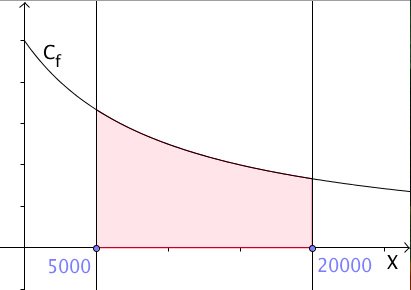 Ainsi : .Définition : On appelle fonction de densité (ou densité) toute fonction  définie, continue et positive sur un intervalle I de  telle que l'intégrale de  sur I soit égale à 1.Si  est une variable aléatoire continue sur , la probabilité de l'événement , où  est un intervalle de I, est égale à l'aire sous la courbe de sur, soit : .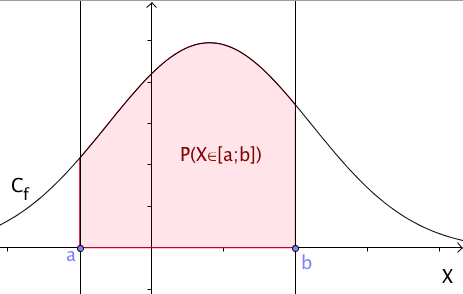 Remarques :Dans le cas de variables aléatoires continues, on a : , en effet .Méthode : Déterminer si une fonction est une densité de probabilité  Vidéo https://youtu.be/r-8jxBaS7Ms 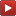 Démontrer que la fonction  définie sur  par  est une fonction de densité.-  est continue et positive sur .- Vérifions que  .La fonction  est donc une fonction de densité sur .	4) Fonction de répartitionDéfinition : Soit  une variable aléatoire continue de fonction de densité  sur un intervalle .Alors, pour tout  de , on a : .La fonction définie sur  par  est appelée fonction de répartition de .	5) Espérance et varianceDéfinition : Soit  une variable aléatoire continue de fonction de densité  sur un intervalle .L'espérance mathématique de  est : .La variance de  est : Méthode : Utiliser une loi de densité Vidéo https://youtu.be/0Ry-2yLsANA  Vidéo https://youtu.be/oI-tbf9sP6M Une entreprise produit des dalles en plâtre suivant une variable aléatoire continue , en tonnes, qui prend ses valeurs dans l'intervalle [0 ; 20] avec une densité de probabilité  définie par : a) Vérifier que  est une densité de probabilité sur [0 ; 20].b) Calculer la probabilité de l'événement  "La production quotidienne est supérieure ou égale à 12 tonnes".c) Calculer l'espérance mathématique de .a) -   est continue sur l'intervalle [0 ; 20] comme fonction trinôme.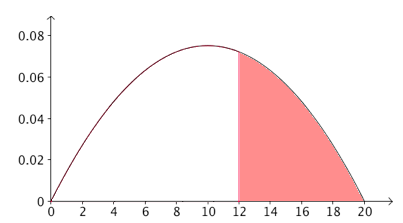 -  donc, d'après la règle des signes d'un trinôme,  sur [0 ; 20].- b) c) II. Loi uniforme	1) Loi uniforme sur Exemple :Des machines remplissent des bouteilles de lait de 1 litre. L’une d’entre elles est défectueuse et, au passage de chaque bouteille, elle se bloque après une quantité aléatoire de lait versée et comprise entre 0 et 1 litre. Soit  la quantité de lait versée par la machine défectueuse. On dit que  suit une loi uniforme sur l’intervalle [0 ;1]. Définition : La loi uniforme sur , notée , est la loi ayant pour densité de probabilité la fonction constante f définie sur , par .	2) Loi uniforme sur Exemple : Vidéo https://youtu.be/yk4ni_iqxKk Suite à un problème de réseau, un client contacte le service après-vente de son opérateur. Un conseiller l’informe qu'un technicien le rappellera pour une intervention à distance entre 14h et 15h. Sachant que ce technicien appelle de manière aléatoire sur le créneau donné, on souhaite calculer la probabilité que le client patiente entre 15 et 40 minutes.On désigne par T la variable aléatoire continue qui donne le temps d’attente en minutes.- On a donc :- La probabilité  est l'aire sous la courbe représentative de la fonction de densité et les droites d'équation  et .La fonction de densité est la fonction  définie par  .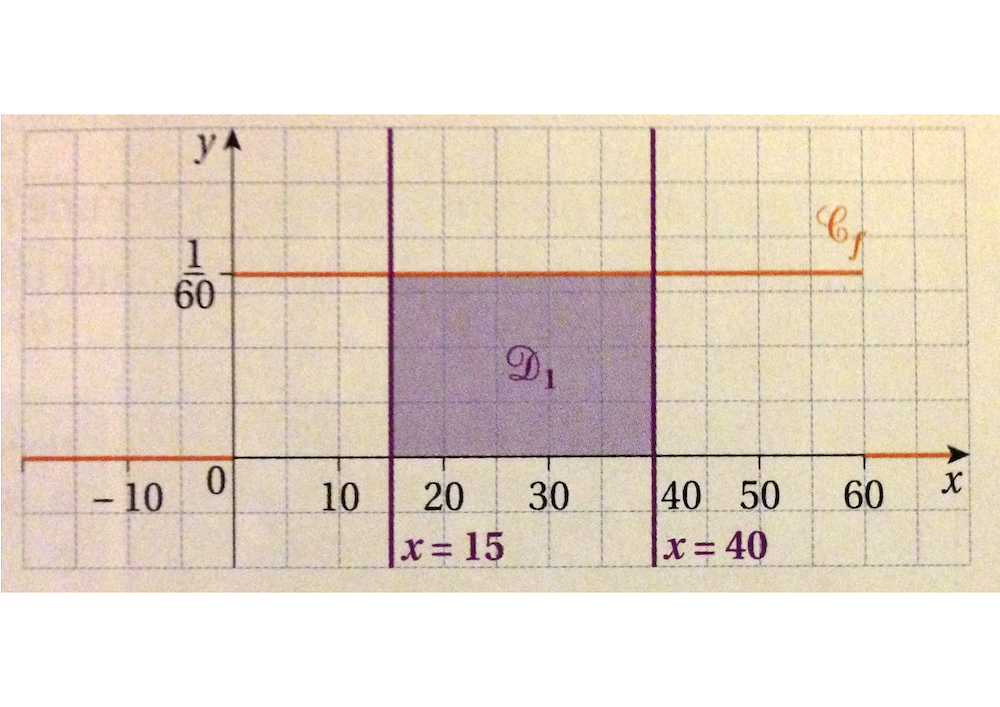 On retrouve ainsi : .Définition : Soit a et b deux réels tels que .La loi uniforme sur , notée , est la loi ayant pour densité de probabilité la fonction constante  définie sur  par :  .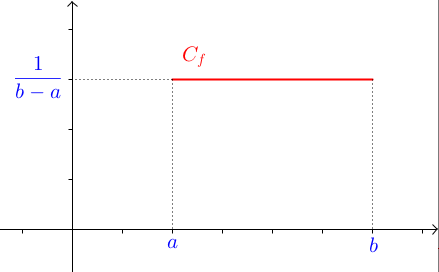 	3) Fonction de répartitionPropriété : Soit  une variable aléatoire qui suit la loi uniforme .Alors, pour tout  de , on a :  .Démonstration :	4) Espérance mathématiquePropriété : Soit  une variable aléatoire qui suit la loi uniforme .Alors :  .Démonstration :Exemple :Dans l’exemple précédent,  suit la loi uniforme . Ainsi :   .Sur un grand nombre d’appels au service, un client peut espérer attendre 30 min.	5) VariancePropriété : Soit  une variable aléatoire qui suit la loi uniforme .Alors : .III. Loi exponentielle	1) Définition et propriétésDéfinition : Soit  un réel strictement positif.La loi exponentielle de paramètre  est la loi ayant pour densité de probabilité la fonction  définie sur  par : .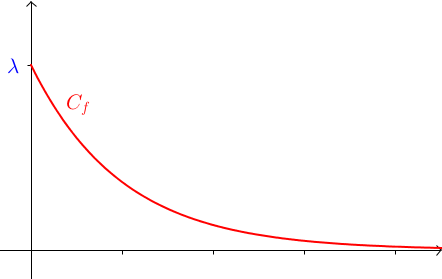 Contextes d'utilisation :Durée de vie de composants électroniques, tremblement de terre, désintégration d'un noyau radioactif, …	2) Fonction de répartitionPropriété : Soit  une variable aléatoire qui suit la loi exponentielle de paramètre .Alors, pour tout  de , on a : .Exemple : Vidéo https://youtu.be/tL8-UTORSLM une variable aléatoire qui suit la loi exponentielle de paramètre 0,1.	3) Espérance mathématiquePropriété : Soit  une variable aléatoire qui suit la loi exponentielle de paramètre .Alors :  .Exemple :Soit une variable aléatoire  suit la loi exponentielle de paramètre .Alors : .	4) Propriété d’absence de mémoirePropriété : Soit  une variable aléatoire qui suit la loi exponentielle de paramètre .Alors, pour tout réel  et  positifs, on a : .Remarque :Cette propriété porte le nom « d’absence de mémoire » ou « de durée de vie sans vieillissement » car elle montre que la durée de vie sur une période  ne dépend pas de l'âge  à partir duquel on considère cet événement.Méthode : Utiliser la propriété d’absence de mémoire Vidéo https://youtu.be/ZS_sW8yq-94 La durée de vie, exprimée en heures, d'un petit composant électronique d'une carte d'anniversaire musicale est une variable aléatoire  qui suit la loi exponentielle de paramètre .Sachant qu'un composant testé a fonctionné plus de 200 heures, calculer la probabilité qu'il tombe en panne avant 300 heures.Or, d'après la propriété d’absence de mémoire, on a :A noter :Dans la formule, ce qui est à prendre en compte, c’est la durée de vie en plus. Ainsi, la formule pourrait s’écrire de la façon suivante :Sous cette forme, elle a l’avantage, d’être plus facile à retenir, une fois comprise. Si on en revient à l’exercice, on retrouve bien le résultat précédent :Donc :IV. Loi normale centrée réduiteLe célèbre mathématicien allemand, Carl Friedrich Gauss (1777 ; 1855) conçoit une loi statistique continue, appelée loi normale ou loi de Laplace-Gauss, dont la répartition est représentée par la fameuse courbe en cloche.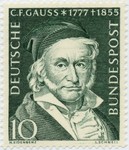 L’adjectif « normale » s’explique par le fait que cette loi décrit et modélise des situations statistiques aléatoires concrètes et naturelles.Prenons par exemple une population de 1000 personnes dont la taille moyenne est de 170 cm. En traçant l’histogramme des tailles, on obtient une courbe en cloche dont la population se concentre essentiellement autour de la moyenne.Définition : La loi normale centrée réduite, notée , est la loi ayant pour densité de probabilité la fonction f définie sur  par : .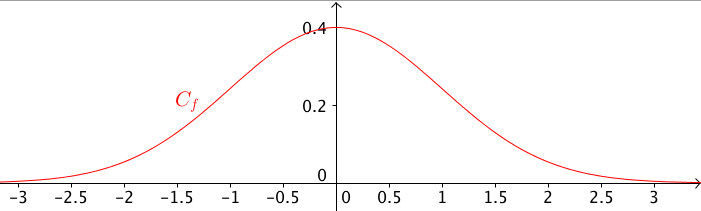 La représentation graphique de la fonction densité de la loi  est appelée courbe en cloche.Elle est symétrique par rapport à l'axe des ordonnées.Contextes d'utilisation :Taille d'un individu, fréquence cardiaque, quotient intellectuel, … Remarque :Il n'est pas possible de déterminer une forme explicite de primitives de la fonction densité de la loi normale centrée réduite.Propriété :  est une variable aléatoire qui suit la loi normale centrée réduite .Pour tout , il existe un unique réel positif  tel que .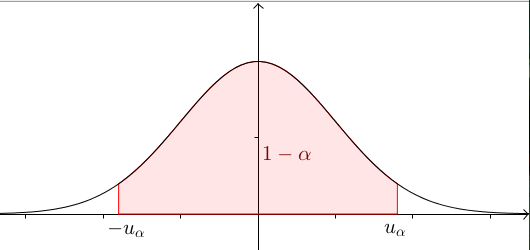 Démonstration :Par symétrie de la courbe de la fonction densité f, on a :où F est la primitive de f qui s'annule en 0.La fonction F est continue et strictement croissante sur , il en est de même pour la fonction .L'aire totale sous la courbe est égale à 1, donc par symétrie, on a :.Donc .On dresse le tableau de variations :Si  alors .D'après le théorème des valeurs intermédiaires, il existe au moins un réel  de  tel que .Comme  est strictement croissante, on en déduit que  est unique.Cas particulier :  et 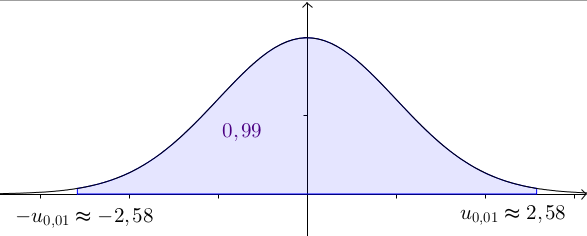 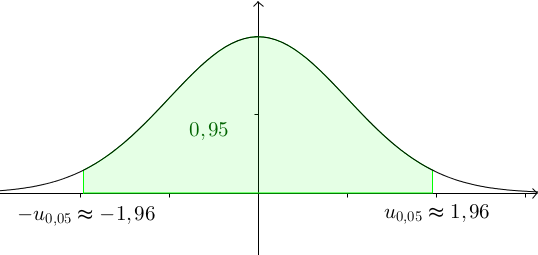 	2) Espérance mathématiquePropriété :  est une variable aléatoire qui suit la loi normale centrée réduite .Alors .Démonstration :On admet que : On a : Donc .On prouve de même que    et donc .Remarque : On admet que si  est une variable aléatoire qui suit la loi normale centrée réduite  alors la variance  est égale à 1 et donc l'écart-type  est égal à 1.Méthode : Utiliser une calculatrice pour calculer une probabilité avec une loi normale centrée réduite Vidéo TI https://youtu.be/kZVL8AR-1ug  Vidéo Casio https://youtu.be/qD1Nt5fkQa4  Vidéo HP https://youtu.be/sp6zdgZcrvI 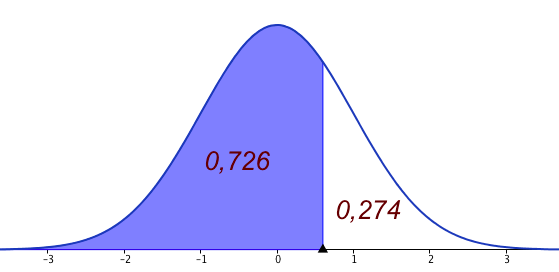 a) Calculer .b) En déduire  et .a) Avec une TI-83 Plus : Taper sur les touches "2nde" et "VAR/Distrib" puis saisir normalFRéq(-10^99,0.6,0,1)Avec une TI-84 Plus :Taper sur les touches "2ND" et "VARS/Distrib" puis saisir normalcdf(-10^99,0.6,0,1)Avec une Casio Graph 35+ :Taper sur la touche  "OPTN", puis dans l'ordre "STAT", "DIST" "NORM" et "Ncd" puis saisir NormCD(-10^99,0.6,1,0)On a ainsi : . b)  (événement contraire) et  (par symétrie).V. Loi normale	1) DéfinitionDéfinition : Soit un nombre réel  et un nombre réel strictement positif .Dire qu'une variable aléatoire continue  suit la loi normale d'espérance  et d'écart-type , notée , signifie que la variable aléatoire   suit la loi normale centrée réduite .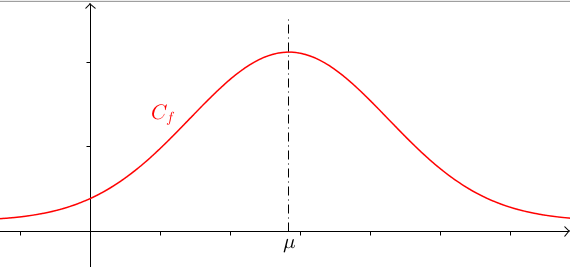 Courbe représentative de la fonction densité de la loi  :Remarques : Vidéo https://youtu.be/ZCicmYQsl2Q - La courbe représentative de la fonction densité de la loi  est une courbe en cloche symétrique par rapport à la droite d'équation .- La courbe est d'autant plus "resserrée" autour de son axe de symétrie que l'écart-type  est petit.L'écart-type (ou la variance) est un caractère de dispersion autour de l'espérance qui est un caractère de position.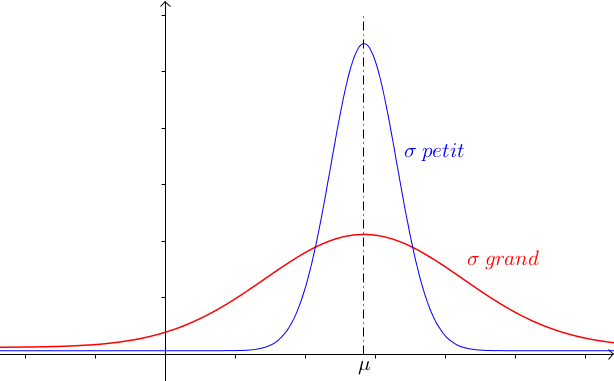 Méthode : Utiliser une calculatrice ou un logiciel pour calculer une probabilité avec une loi normale Vidéo https://youtu.be/obbgLyTmgsY  Vidéo TI https://youtu.be/aipNt2M-c80  Vidéo Casio https://youtu.be/cZwInvxgGas  Vidéo HP https://youtu.be/yXWtHFkTa1c Une compagnie de transport possède un parc de 200 cars. On appelle , la variable aléatoire qui, à un car choisi au hasard associe la distance journalière parcourue.On suppose que  suit la loi normale .a) Quelle est la probabilité, à 10-3 près, qu'un car parcourt entre 70 et 100 km par jour ?b) Déterminer le réel t tel que . Interpréter.a) Avec GeoGebra :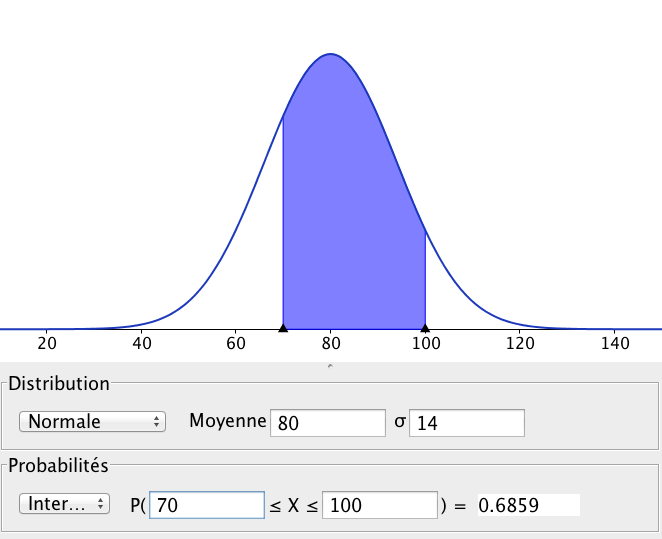 Aller dans le menu "Calculs probabilités" et saisir les paramètres dans la fenêtre qui s'ouvre.Avec une TI-83 Plus : Taper sur les touches "2nde" et "VAR/Distrib" puis saisir normalFRéq(70,100,80,14)Avec une TI-84 Plus :Taper sur les touches "2ND" et "VARS/Distrib" puis saisir normalcdf(70,100,80,14)Avec une Casio Graph 35+ :Taper sur la touche  "OPTN", puis dans l'ordre "STAT", "DIST" "NORM" et "Ncd" puis saisir NormCD(70,100,14,80)On a ainsi : .La probabilité qu'un car parcourt entre 70 et 100 km par jour est d'environ 68,6%.b) Avec une TI-83 Plus : Taper sur les touches "2nde" et "VAR/Distrib" puis saisir FracNormale(0.9,80,14)Avec une TI-84 Plus :Taper sur les touches "2ND" et "VARS/Distrib" puis saisir invNorm(0.9,80,14)Avec une Casio Graph 35+ :Taper sur la touche  "OPTN", puis dans l'ordre "STAT", "DIST" "NORM" et "InvN" puis saisir InvNormCD(0.9,14,80)On trouve .90% des cars parcourent moins de 98 km par jour. Méthode : Déterminer une espérance ou un écart-type Vidéo https://youtu.be/OSqcC7jGmRg a)  est une variable aléatoire qui suit la loi normale .Déterminer  tel que .b)  est une variable aléatoire qui suit la loi normale .Déterminer  tel que .a) où   est une variable aléatoire qui suit la loi normale centrée réduite.On peut ainsi utiliser la calculatrice pour déterminer   tel que .Et on trouve :  soit .b) où    est une variable aléatoire qui suit la loi normale centrée réduite.On peut ainsi utiliser la calculatrice pour déterminer  tel que  Et on trouve :  soit .	2) Intervalles à "1, 2 ou 3 sigmas"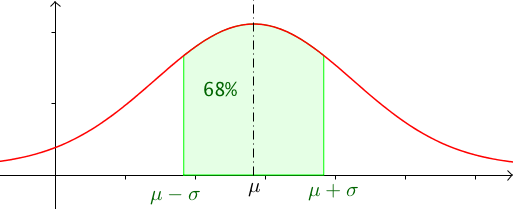 Propriétés :  a) 	b) c) 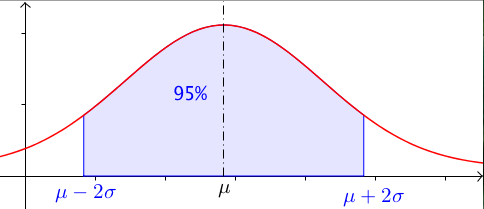 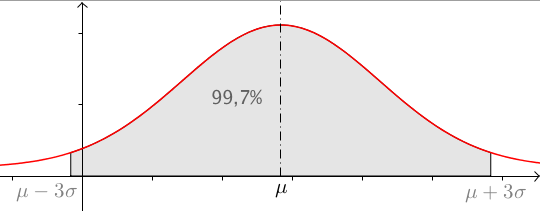 Démonstration dans le cas 1 sigma :avec  variable aléatoire suivant une loi normale centrée réduite .On ne connaît pas de formule explicite d'une primitive de la fonction densité de la loi .A l'aide de la calculatrice ou d'un logiciel, on peut cependant obtenir une valeur approchée de la probabilité : . Exemple : Vidéo https://youtu.be/w9-0G60l6XQ Soit  une variable aléatoire qui suit la loi normale .Déterminer a et b tel que Alors :  et .On a ainsi : .VI. Théorème de Moivre-LaplaceRappel : Soit une variable aléatoire  qui suit la loi binomiale .Alors  associe le nombre de succès lors de n répétitions d'une épreuve de Bernoulli de paramètre p. On a dans ce cas :  et .Théorème : n est un entier naturel non nul et .Soit  une variable aléatoire qui suit la loi binomiale .Soit  la variable centrée réduite associée à .Alors pour tous réels a et b tels que , on a : Remarque :Ce théorème traduit le fait que la probabilité d'un événement associé à une loi binomiale peut être approchée pas une probabilité d'un événement associé à la loi normale centrée réduite.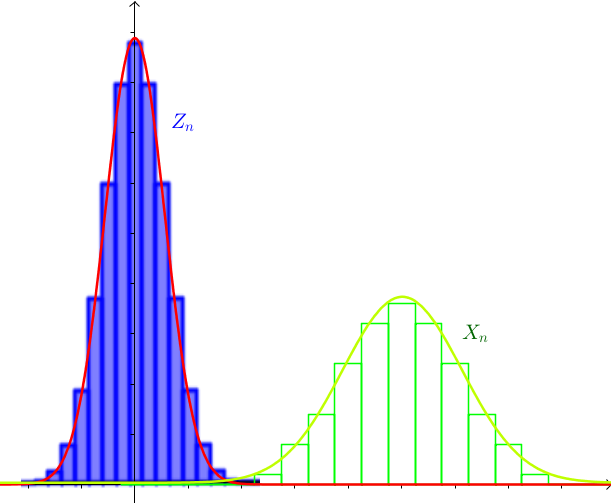 Méthode : Appliquer le théorème de Moivre-Laplace Vidéo https://youtu.be/m9zYSm_NJiw  Vidéo https://youtu.be/4Y12jMMYyVM Soit  une variable aléatoire qui suit une loi binomiale de paramètre  et .Calculer .D’après le théorème de Moivre-Laplace, la loi de  peut être approchée par une loi normale centrée réduite.Ainsi, à l’aide de la calculatrice, on : 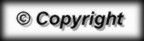 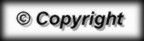 –2 15t0                                                                10